Publicado en Madrid el 13/08/2020 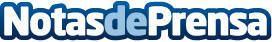 Un verano diferente, pero digital: las tendencias protagonistas de esta temporada estival, según The Valley Algunas de las actividades que está facilitando la tecnología: relajación y deporte con aplicaciones móviles, monitorización de la salud, más formación telepresencial o entretenimiento y reencuentros virtualesDatos de contacto:RedaccionRedaccionNota de prensa publicada en: https://www.notasdeprensa.es/un-verano-diferente-pero-digital-las Categorias: Marketing Turismo E-Commerce http://www.notasdeprensa.es